Health and Society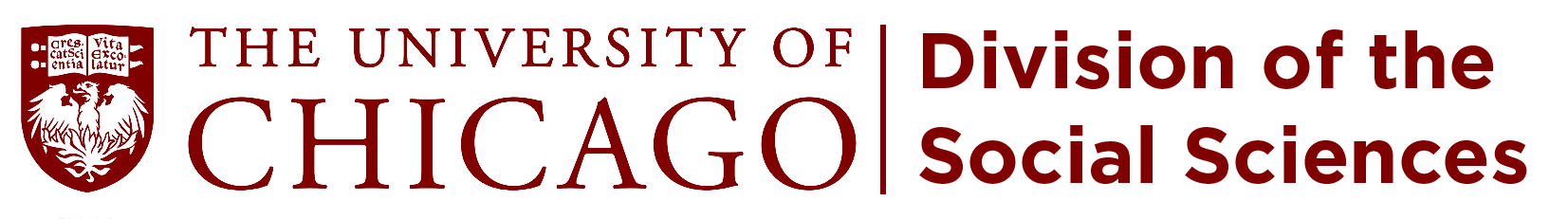 MINOR MAP HEALTH AND SOCIETYThe HLTH minor requires 5 coursesPlease indicate which courses you have taken toward the minor, and which courses you intend to take for the minor. Courses can be changed as needed until your final quarter/graduation quarter. Please keep the following items in mind as you go through your course plan:
Courses may not be double counted with majors, other minors, or general education requirements.Courses must be taken for quality gradesMore than half of the requirements must be met by registering for courses bearing UChicago course numbersYou may only use one methodology course to count toward your minor requirements. Methodology courses are noted in the approved course list.1 Required Course
Students must take HLTH 17000 during the academic year OR HLTH 17001 in the summer to complete this minor. 4 Electives (use approved course list as reference)NOTES AND QUESTIONS:Student NameInsert name hereStudent EmailInsert email address hereStudent Major(s)Insert major(s) hereAnticipated Year of GraduationInsert anticipated year of graduation hereStudent ID NumberInsert student ID number hereCollege AdviserInsert college adviser hereDateInsert date hereDo you use My Planner?Answer yes or NoxCourseCourse TitleQuarter taken/intended quarter of completionHLTH 17000Introduction to Health and SocietyInsert quarter hereHLTH 17001Introduction to Health and Society II (Summer)Insert quarter hereCourse NumberCourse TitleQuarter taken/intended quarter of completion2.Insert course numberInsert course titleInsert quarter here3.Insert course numberInsert course titleInsert quarter here4.Insert course numberInsert course titleInsert quarter here5.Insert course numberInsert course titleInsert quarter here